INDICAÇÃO N.º 2271/2017Excelentíssimo Senhor Presidente.	O Vereador LUIZ MAYR NETO apresenta a Vossa Excelência a presente INDICAÇÃO, nos termos do art. 127 e seguintes do Regimento Interno, para o devido encaminhamento ao Exmo. Sr. Prefeito Municipal para as providências cabíveis, nos seguintes termos:Tapar buraco na Rua José Favero, altura dos números 30 e 110, bairro Jardim América II.	JUSTIFICATIVA	Conforme fotos abaixo, a Rua José Favero no bairro Jardim América possui diversos buracos em suas faixas de circulação, inclusive na própria lombada instalada no local. Destaca-se o diâmetro dos buracos, o que impede o desvio por parte dos motoristas e, quando possível, tem de adentrar no sentido contrário da via. Esta situação é propícia para a ocorrência de acidentes, tanto como carros, ônibus e pedestres, sobretudo pelo grande movimento que há na referida via.Valinhos, 06 de setembro de 2017.___________________________LUIZ MAYR NETOVereador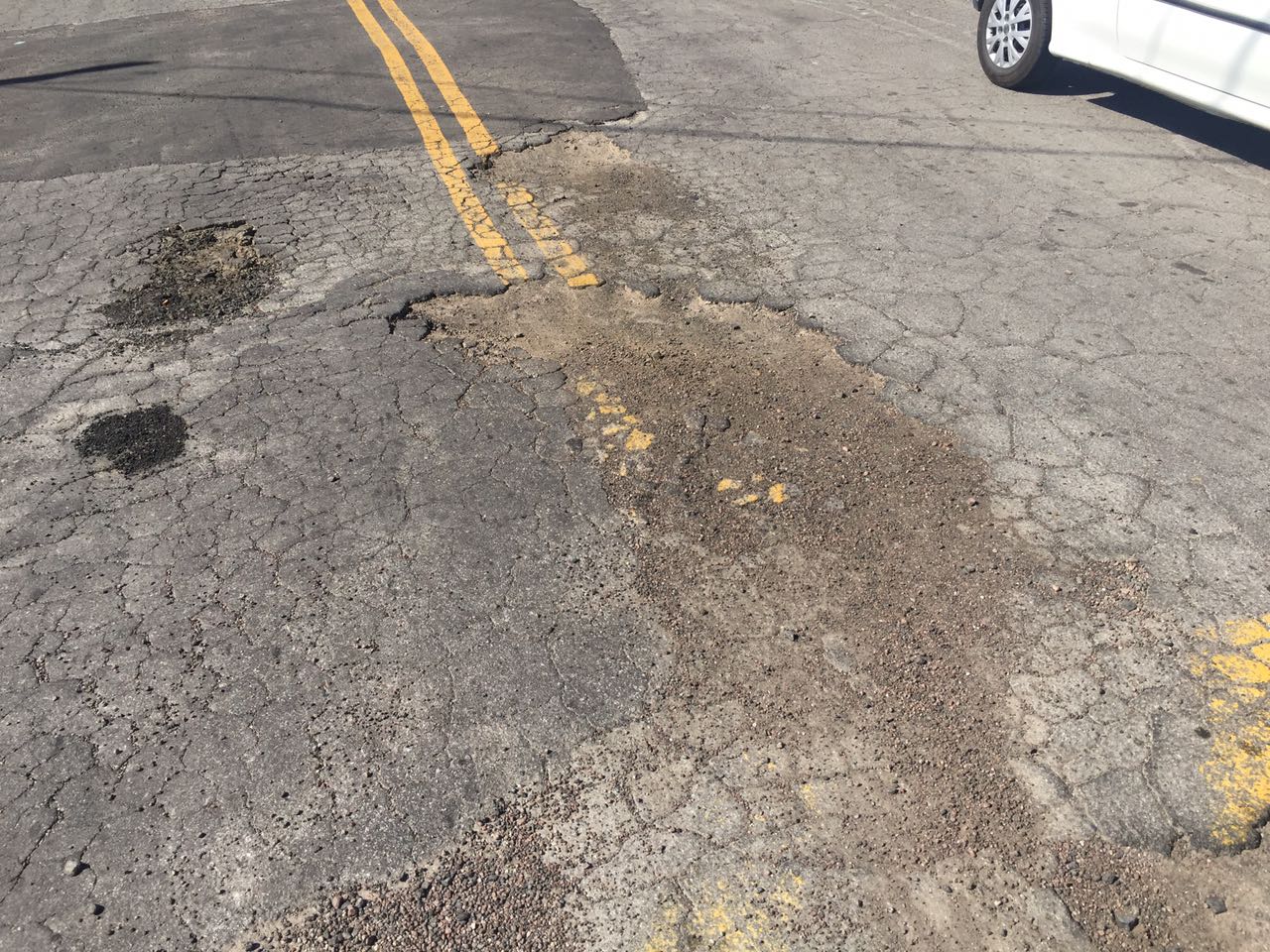 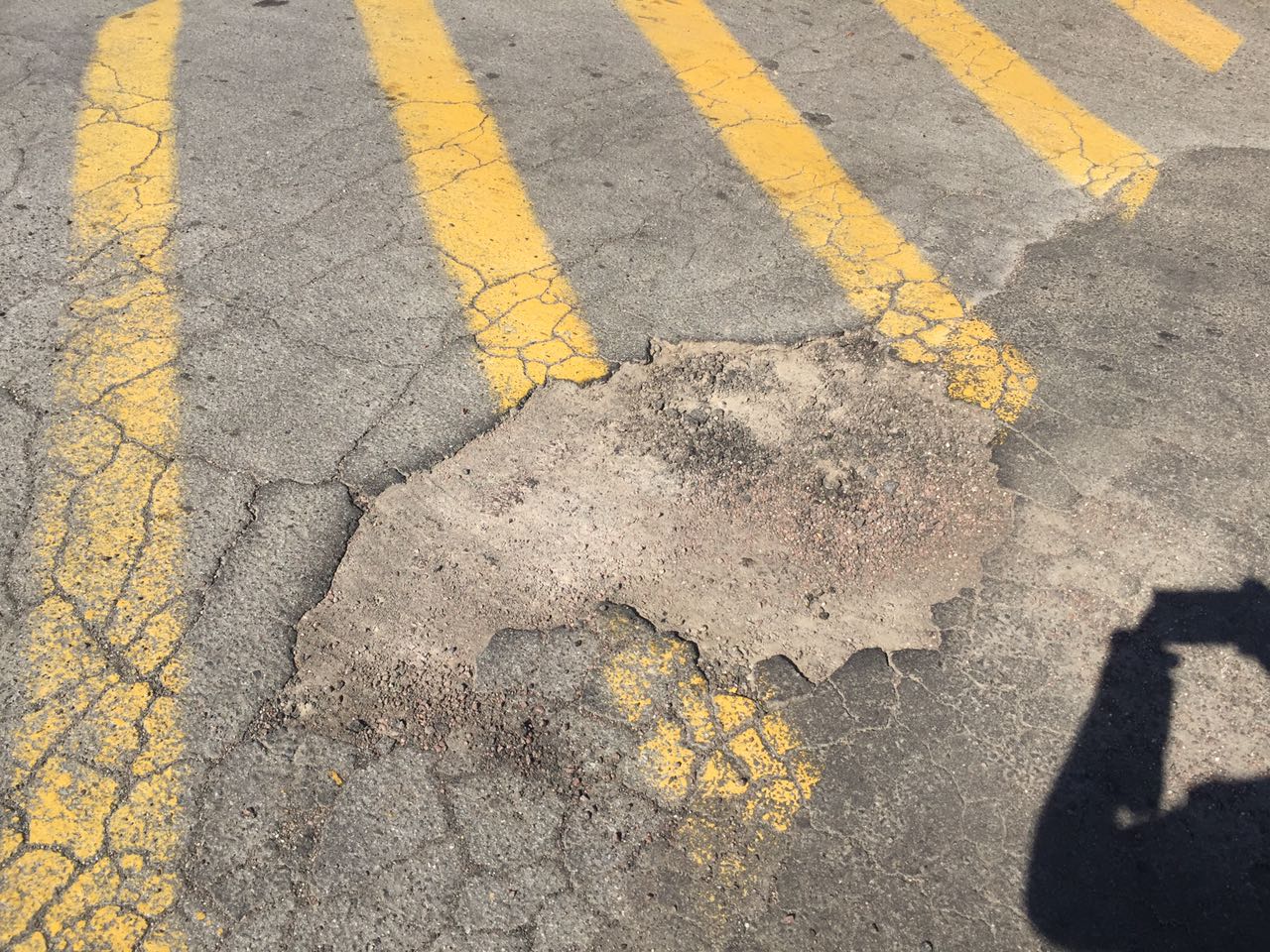 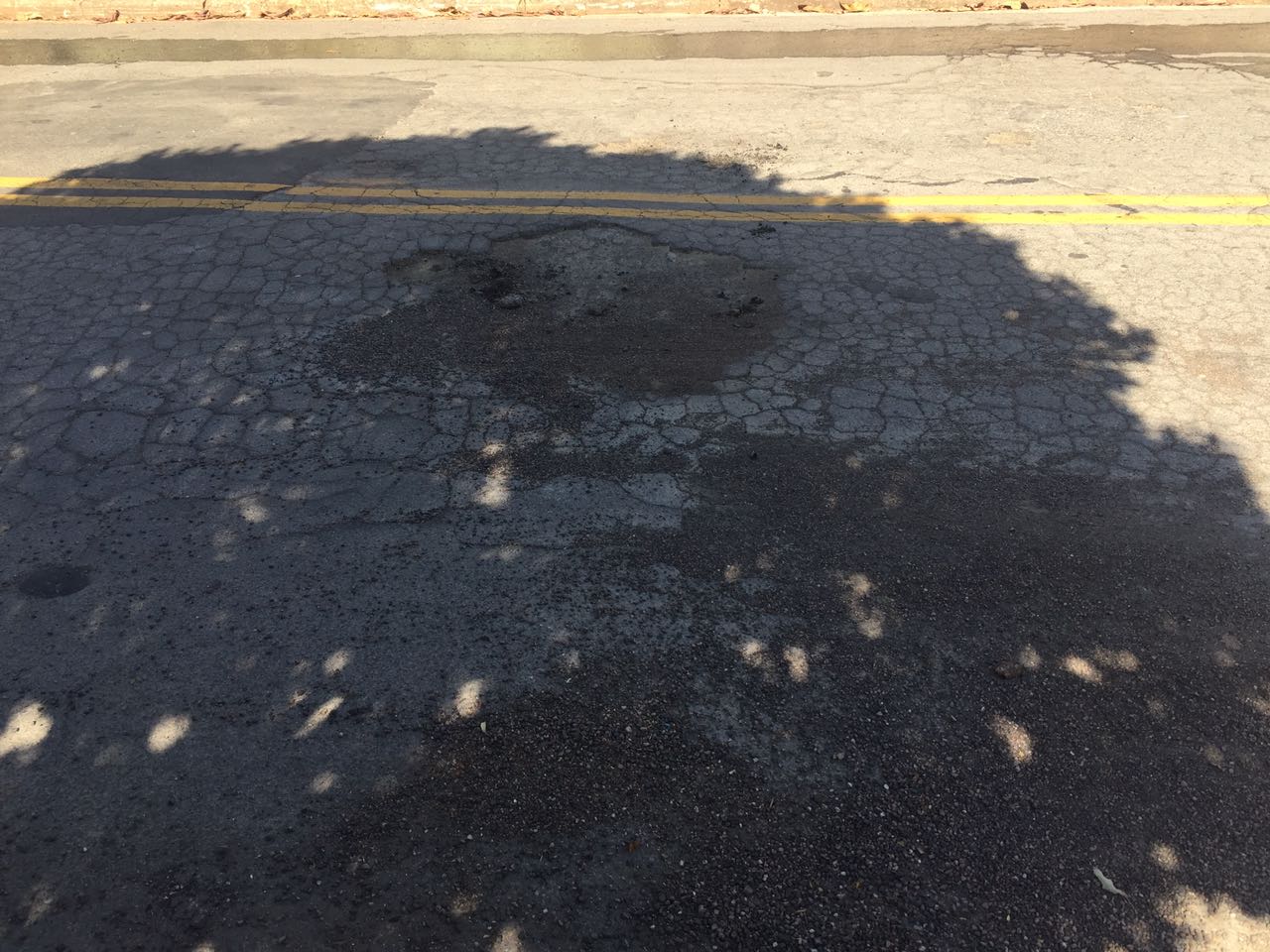 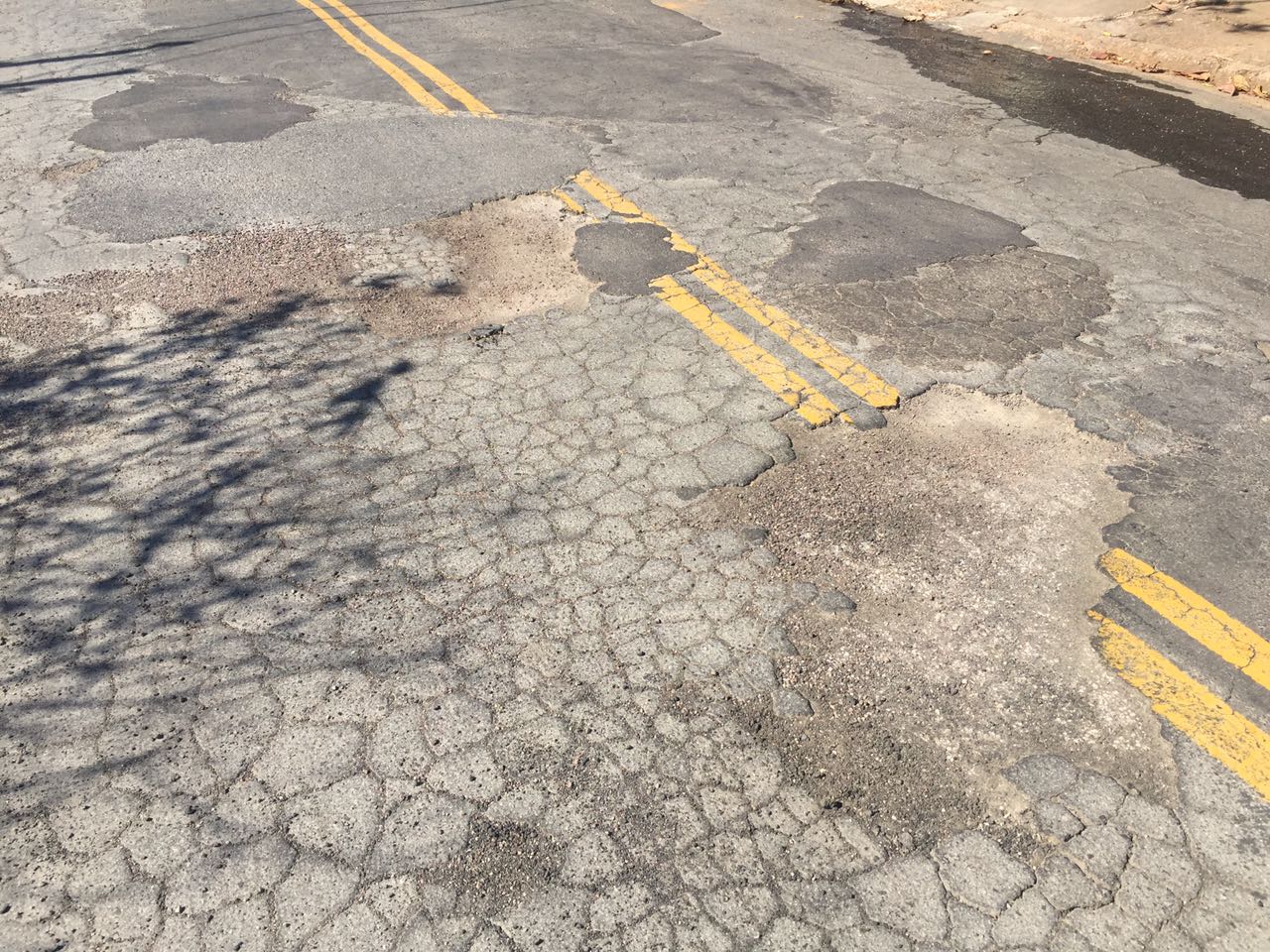 